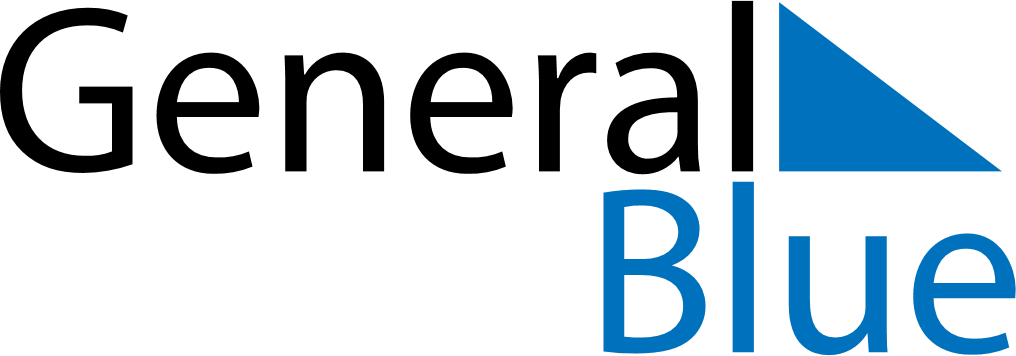 Weekly CalendarNovember 15, 2027 - November 21, 2027Weekly CalendarNovember 15, 2027 - November 21, 2027Weekly CalendarNovember 15, 2027 - November 21, 2027Weekly CalendarNovember 15, 2027 - November 21, 2027Weekly CalendarNovember 15, 2027 - November 21, 2027Weekly CalendarNovember 15, 2027 - November 21, 2027MONDAYNov 15TUESDAYNov 16TUESDAYNov 16WEDNESDAYNov 17THURSDAYNov 18FRIDAYNov 19SATURDAYNov 20SUNDAYNov 21